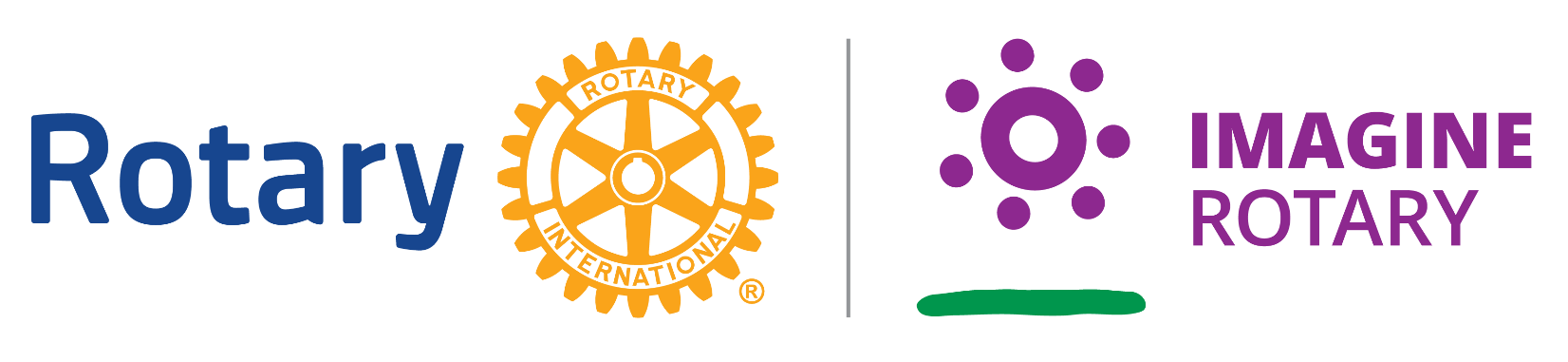 District Trainer ResourcesDistrict Trainer Guide 2020-23 – Trainer GuidePart 1: Understand Your Role as District TrainerRotary Action Plan Resources:  Action Plan | My RotaryRotary Learning Center Courses:  Trainer tab of Course Catalog– multiple coursesPart 2: Understand Rotary Training EventsDistrict trainer discussion group on My RotaryRotary Training Talk e-newsletterRotary Learning Center Courses:Part 3: Plan Your CurriculumTraining Guides on Trainers page at My Rotary: https://my.rotary.org/en/learning-reference/learn-role/trainersRotary Learning Center Courses:Part 4: Plan Your Training EventYour District Events in Rotary Learning CenterRotary Training Events Calendar - Events CalendarEvent Budget and Planning samples – Budget Sample and Planning SampleThe Event Planning Checklist Used By Top Event Planners (wildapricot.com)Part 5: Prepare the TrainersTrain the Trainer leader’s guide